                                LISTE DES FOURNITURES SCOLAIRES RENTREE SCOLAIRE 2023-2024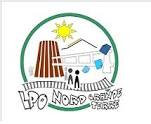 TERMINALE PRO ESTHETIQUE-COSMETIQUEAttention : les élèves de terminale doivent acheter tout le matériel qu’ils ne possèdent pas Matériel théorique3 porte-vues :   un de 100 et  deux de  200 vues4 surligneurs (rose, jaune, vert, bleu)Colle, gomme, ciseaux, correcteur, règle, porte-mine, 4 stylos (rouge, bleu, noir, vert)1 petit paquet de copies doubles grand format grands carreauxTenue professionnelle1 ensemble professionnel  noir ( blouse + pantalon) 1 paire de ballerines classiques noires confortables (sans strass, sans paillette) uniquement pour l’atelier esthétique (pas de chaussure ouverte)Présentation professionnelle quotidienne (au lycée)  et pour la recherche de stage : 4  pantalons noirs classiques  (pas de jean, pas de collant, pas de legging) et  4  chemisiers  blancs  à manches courtes (pas de débardeurs), chaussures élégantes en harmonie avec la tenue (pas de tongs, pas de baskets), coiffure sobre adaptée  au métier.En général valable pour toutes les techniques2 boîtes de lingettes désinfectantes2 sachets de cotons disques petits modèles2 sachets de cotons disques grands modèles4 boites de  mouchoirs en papier blancs + habillage pour boîte jetable2 lots de  sacs de congélation transparents Une  petite poubelle de table blancheUne paire de ciseaux à bouts ronds6 petites coupelles (pas de plastique)6 grandes coupelles (pas de plastique)1 désinfectant en spray pour les mains1 mazagran ( pot à matériel)1 boîte à coton (pas de distributeur)Linge2 serviettes 50/90 grises3 serviettes 40/60 grises2  serviettes 30/30 grises2 serviettes 50/90 blanches1 serviette 50/90 bordeaux1 serviette 100/200 blanche1 serviette 100/200 grise1 bandeau blanc 1 paréo blanc1 paire de chausson (blanc)1 tapis de sol blanc1 paire de gants de toilette en coton ( gris foncé)1 lot de gants de toilettes jetablesSoin du visage et du corps4  éponges végétales couleur naturelle visage1 bol de soin du visage rigide blanc1  petite spatule acétate forme cuillère1 spatule en bois rectangulaire ou spatule corps2 pinceaux masque ( 2 cm environ)  poil porc1 pinceau corps1 brosse visage1 paire de ciseaux à bouts ronds1 pince à épiler mors biais1 lot de bâtonnets de buis longs1 petite soucoupe blanche de diamètre entre 8 et 10 cm (celle d’une tasse à café)1 peigne brosse à sourcils1 bassine corps 30 cm de diamètre grise1 bol alginates très grand modèle1 paire de tongs (en plastique)1 paquet de lingettes pour bébé refermable1 paire de bandes de crêpe de 20 cm1 couverture de survie1 petit réveil de tableEléments de décoration pour les postes de travail ( à prévoir)MAQUILLAGE (magasins professionnels uniquement)1 fond de teint  à votre carnation1 poudre libre à votre carnation 1 nettoyant pinceau1 base de maquillage4 crayons dermographiques (noir,  brun, acajou,  bordeaux)1 crayon sourcil (adapté à l’élève)  + gel sourcils1 palette de correcteur 1 mascara noir1 grande houppette noire de préférence1 spatule droite en métal ( prélèvement des produits)Eponge japonaise1 taille crayon1 lot de pinceaux :2 pinceaux fond de teint, un pour les petites zones et pour  le reste du visage1 pinceau poudre1 pinceau blush2 pinceaux biseautés différents (moyen et sourcils)4 pinceaux paupières plats (petit, 2 moyens, grand)2 pinceaux lèvres différents1 pinceau boule (pas trop gros)1 pinceau eye-liner1 goupillon2 boîtes de faux cils de ville  (frange et implants)1 palette de fards à paupières  ( tons chauds/tons froids) : marque professionnelle1 palette de rouge à lèvres1 boîte de crayons de couleur de 24 crayonsBeauté des mains et des pieds  ( en complément du matériel demandé en 1ere bac pro)2 blocs blancs neufs1 polissoir 3 ou 4 faces1 polissoir extrême brillance1 gros pinceau plumeau pour la poussière d’ongles1 pinceau gel1 pinceau résine3 limes  (zébra, 100/100, 180/1801 colle à faux ongles de taille moyenneVernis liners noir et blanc1 base vernis1 plateau de manucurie à compartiments en acrylique(OFFSET)1 base vernis1 plateau de manucurie à compartiments en acrylique(OFFSET)1 kit de manucure brésilienne 1 kit de pédicure brésilienne1 sachet de callus peeling LISTE DES FOURNISSEURS ESTHETIQUE PAR ORDRE ALPHABETIQUE MAKE UP FOR EVER (0590 38 84 17) Galeries de Houelbourg ZI de Jarry NC DISTRIBUTION Imm La Palmeraie Moudong nord 97122 Baie Mahault 0590 94 32 14OFFSET ESTHETIQUE (0590 83 52 42)ZAC de petit pérou BAT C N°65 97139 AbymesPB COSMETICS ( 0690 31 99 94)42 rue Henri Becquerel Immeuble L’Oiseau du Paradis ( ZI de Jarry) 97122 Baie MahaultSOPERRRIM (0690 839 522) 17 R ue des Roses Raizet 97139 AbymesBeauty Distribution (0590 80 21 99)Immeuble Bravo ZI Jarry97122 Baie Mahault•	Une trousse garnie : Stylos de couleurs différentes ; Crayon noir HB (peu importe le chiffre) ;Gomme ; Colle ; Ciseaux ; Règle ; Quatre surligneurs de couleurs différentes ; Une pochette de crayon de couleurs ; Correcteur•	Une trousse garnie : Stylos de couleurs différentes ; Crayon noir HB (peu importe le chiffre) ;Gomme ; Colle ; Ciseaux ; Règle ; Quatre surligneurs de couleurs différentes ; Une pochette de crayon de couleurs ; Correcteur•	Une trousse garnie : Stylos de couleurs différentes ; Crayon noir HB (peu importe le chiffre) ;Gomme ; Colle ; Ciseaux ; Règle ; Quatre surligneurs de couleurs différentes ; Une pochette de crayon de couleurs ; CorrecteurPSEMATERIELSOUVRAGEPSE1 cahier classeur Un lot de pochettes transparentesFeuilles simplesFeuilles doublesSurligneursLe matériel peut être utilisé sur les deux ans si celui-ci n’est pas détérioré.BAC PRO Les nouveaux cahiers Prévention Santé Environnement PSE 1ère et Tle BAC PRO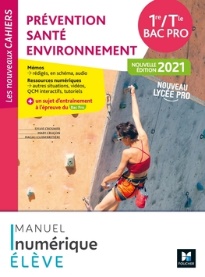 Nuart: 5588492ISBN:978-2-216-16311-3ARTSAPPLIQUES1 Pochette de feuilles de dessin de format A3 (42 X 29.7) Un porte-vue ou un cahier classeur muni de pochettes transparentesUne clé USB 8 GoUne pochette de crayons de couleurs (Tropicolor)Une pochette de feutres pinceaux (ou Pinsocolor)2 Crayons à papier (HB et 2B)Une gomme blanche, une règle et une équerre.CiseauxColle bâton UHU1 Pochette de feuilles de dessin de format A3 (42 X 29.7) Un porte-vue ou un cahier classeur muni de pochettes transparentesUne clé USB 8 GoUne pochette de crayons de couleurs (Tropicolor)Une pochette de feutres pinceaux (ou Pinsocolor)2 Crayons à papier (HB et 2B)Une gomme blanche, une règle et une équerre.CiseauxColle bâton UHUFRANÇAISHISTOIREGEOGRAPHIEEMCUne trousse garnie (stylos de couleurs différentes, crayon noir, gomme, colle, ciseaux, règle, surligneurs de couleurs différentes)Pochette de crayons de couleur (12 couleurs)Un cahier 24x32 (96 p.) pour le français et l’histoire-géographie-EMCFeuilles doubles grand carreaux A4 Cahier d’activités : Histoire Géographie EMC Tle Bac Pro (2021) - Pochette élève, éditions DELAGRAVE, Marjorie Tonnelier, Pascal Coulomb, Stéphanie Franqueville, Sébastien Bépoix, mars 2021, 160 pages, ISBN 978-2-206-40137-9ŒUVRE INTÉGRALE A LIRE PENDANT LES VACANCES : Le joueur d’échecs, Stefan ZWEIG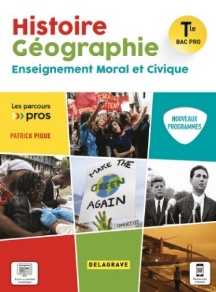 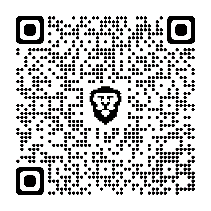 MATHSSCIENCES-1 classeur, des transparents, des feuilles-1 calculatrice graphique de préférence « NUMWORKS » ou « CASIO GRAPH + EII » - Petit matériel de dessin